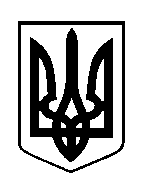 ШОСТКИНСЬКА РАЙОННА РАДАРОЗПОРЯДЖЕННЯголови районної радим. Шосткавід 15 липня 2021 року                                                                                        № 54Про внесення змін до розпорядження голови районної ради  від 14 червня 2021 року  № 37«Про    конкурс     на    створення    офіційноїсимволіки Шосткинського району»Відповідно до пункту 6 Положення про проведення конкурсу на створення офіційної символіки Шосткинського району, затвердженого розпорядженням голови районної ради  від 14 червня 2021 року № 37 «Про конкурс на створення офіційної символіки Шосткинського району»,  керуючись частиною сьомою статті 55 Закону України «Про місцеве самоврядування в Україні»:Унести зміни до пункту 3 «Етапи та строки проведення конкурсу» Положення про проведення конкурсу на створення офіційної символіки Шосткинського району,  затвердженого розпорядженням голови районної ради  від 14 червня 2021 року № 37 «Про конкурс на створення офіційної символіки Шосткинського району», виклавши його у новій редакції:«I етап – подача заявок на участь у конкурсі та конкурсних робіт –               з 15 липня 2021 до 15 серпня 2021 року;II етап – перевірка конкурсних робіт на відповідність заявленим вимогам та обрання із них кращих – з 16 серпня 2021року до 19 серпня 2021 року;III етап – громадське обговорення конкурсних робіт та голосування –         з 20 серпня 2021 року до 12 вересня 2021 року;IV етап – підбиття підсумків громадського обговорення – до 17 вересня 2021 року;V етап – затвердження Шосткинською районною радою офіційної символіки Шосткинського району».Голова                                                                                          В.Сокол